November 1, 2022	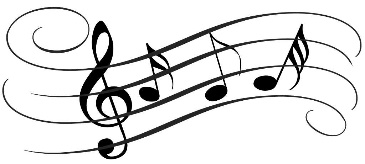 Dear Parents/Guardians,Your child has expressed interest in singing with the lunch choir at Swift!  This lunch choir is open to all students from grades 2-5 who enjoy singing and have a desire to learn more about their voice.  Rehearsals will be on Tuesdays from 11:50-12:15 (during lunch playtime), from now until we perform our songs at the Abbotsford School District’s choral festival in late January.  We will also sing our songs for our school and parent community during our Christmas concert on December 15th.  Students will need to be eager to sing, faithful to their commitment, and will need to listen to and practice their songs at home using the videos and audio tracks we provide.  Updates and information regarding our performances, as well as links to practice our songs at home, will soon be posted on the school website on the Music page.Please check our Swift website regularly:  https://swift.abbyschools.ca/ChoirInfoIn January you will receive a request from SchoolCashOnline to give permission for our Choral Festival Field trip and to pay for this. The cost for this will depend on how many students sign up for choir, but is usually quite minimal.Please fill out the consent form at the bottom of this page and send this portion back to school with your child by Wednesday, November 9th.  If you have any questions or concerns, please contact Mrs. Schultz (carmen.schultz@abbyschools.ca).  Stay tuned for opportunities to volunteer in January with our field trip to the Choral Festival and with a celebration party at the end of our choir season.Thank you for your support!  We look forward to hearing and encouraging your child’s voice!Sincerely,Mrs. Schultz & Mrs. Sutcliffe--------------------------------------------------------------------------------------------------------------------------Choir Permission Form – due by Wednesday, Nov. 9I give permission for my child, _____________________________________, to attend choir on Tuesdays during the lunch playtime period.  I have discussed with my child that this commitment is from November until January.________     __________________________________________________________ Grade		Classroom Teacher (Important to help us keep organized)________________________________    ___________________________________Parent Signature					Student Signature